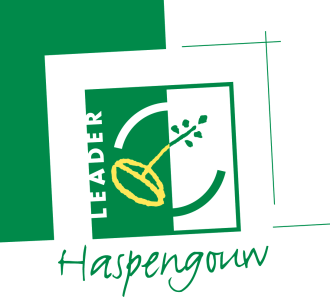 AANMELDINGSFORMULIER PROJECTCONCEPT(max. 3 A4’s)Projectnaam:Promotor:Copromotor(en):Partner(s)Inhoudelijk:Financieel: SitueringProjectbeschrijving - doelstelling v/h projectThema’s en maatregel ontwikkelingsplanThema: ……………………………………………………………………….Maatregel: …………………………………………………………………….Timing en projectplanningControle op dubbelfinancieringOntvangt u nog andere Europese of Vlaamse middelen voor dit project? Ja/Nee	Zoja: Welke:…………………………………………………………………….Ten bedrage van………………………………………………………….Continuering na afloop projectFinanciering planVul onderstaande tabel in met de jaarlijkse en totale kosten. Promotoren die BTW-plichtig zijn voor dit project (en de BTW dus kunnen recupereren) vullen de projectkosten exclusief BTW in.  Alle andere promotoren vullen de projectkost inclusief BTW in.Contactpersoon projectaanmelding: …………………………………………Adres:……………………………………………………………………………..Telefoonnummer:………………………………………………………………..E-mail:…………………………………………………………………………….Gedaan te …………………op………………………………………………….Handtekening:202120222023TOTAALBedragBedragBedragBedragInvesteringskostenPersoneelskosten (+15% overheadkost)…………Werkingskostenexterne prestatiesbijdrage in naturaInkomsten (met min-teken)TOTAAL (100%)Leader (65% van totaal)Eigen financiering (hoofd)promotor Evt. financiering copromotorFinanciering andere dan (co)promotor (Max 20% van totaal)